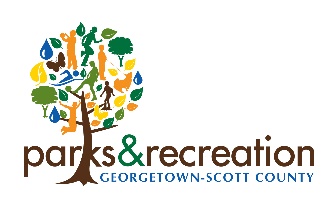 COVID 19 Facilities Safety Plan Revised: 1/22/2021The PavilionNote: This plan is effective from 1/23/2021 at 7:00am until the Office of the Governor of The State of Kentucky makes adjustments to mandates imposed upon fitness facilities.Hours of Operation:Monday – Friday: 5:30AM - 9:30PM                   Saturday: 7:00AM – 8:00PM                   Sunday: 12:00AM-6:00PMFacility Usage:Patrons must wear face masks at all times while they are in the facility, including while exercising on fitness equipment, while actively exercising on the walking track, while participating in athletic/sport activities, and while on the pool deck; however, masks are not required while swimming. There is to be no loitering allowed in the facility, patrons must conduct their fitness activities and leave the facility.All people to include staff and patrons, must undergo temperature checks prior to entering the facility, no exceptions. Anyone with a temperature above 100.4 degrees will not be permitted into the facility. If that individual is a staff member, they must be given The Centers for Disease Control and Prevention’s Document: Coronavirus Disease 2019 – What to Do if You Are Sick Handout and sent home immediately. This policy also applies to those employees displaying symptoms of COVID 19. The employee is not to be permitted back to work until they have been officially cleared by a medical professional, or they can present official documentation of a negative result of the COVID 19 test. Patrons are encouraged to wash their hands or utilize hand sanitizer as soon as they enter the facility. Hand sanitizer is located at the entrance, and at stations throughout the facility. GSC Parks will not maintain a “lost and found” bin, patrons are encouraged to keep track of their belongings.Customers are encouraged to bring their own water bottles; water fountains will not be available for use. Reservations:During this phase of opening lap swimming is offered by reservation only. Recreational swimming does not require a reservation; however, it is recommended that patrons contact The Pavilion regarding availability.Reservations can be made by visiting gscparks.com, or by calling The Pavilion during business hours at: 502-863-7865.Land fitness activities do not require a reservation however, we can only accommodate as many patrons as the restrictions allow, which is 10 patrons per room.PPE:All staff and patrons will not be permitted to enter the facility without wear a face mask. Staff will be issued masks, if a patron arrives without a mask, The Pavilion staff will have masks available for sale.Patrons must wear face masks at all times while they are in the facility, including while exercising on fitness equipment, while actively exercising on the walking track, while participating in athletic/sport activities, and while on the pool deck; however, masks are not required while swimming. All staff are required to wear gloves while working in communal areas of the facility. Pavilion staff must wear gloves during their entire shift (front desk staff, maintenance staff). GSC Parks Management and Office Staff are not required to wear gloves while in the facility but are encouraged to wash their hands and use hand sanitizer as often as possible. Most importantly, all staff must wear gloves when interacting with and cleaning fitness equipment and areas, making sure that gloves are discarded and changed as they move from room-to-room cleaning!Movement Throughout Facility:All patrons and staff must wear a mask at all times while in the facility, including while participating in a fitness activity; exceptions: while swimming, staff members alone within their offices.The elevator is to accommodate 1 person at a time unless they reside in the same household.Resting areas throughout the facility are provided through the use of benches and single use chairs. Each of these areas are 6 feet apart, and are intended for single person occupancy, unless users reside in the same household. These areas can be found along the main hallways of the facility.Cardio Fitness Rooms and Areas:This is to include: the cardio room, and the weight room. Open and available machines and equipment are distanced a minimum of 6 feet apart. Only patrons utilizing the equipment in each room or are permitted in said room or area. There are to be no more than 10 people in any room or area at any time.All rooms and areas are to be monitored by staff.Including patrons participating in cardio workouts, and staff we will accommodate a maximum of 25 people total in our Cardio fitness rooms and areas at any given time.The Walking Track:There are to be no more than 10 patrons on the walking track at any given time. The middle lane of the walking track is closed for usage.Social distancing of 6 feet must be adhered to on the walking track at all times.Passing on the walking track must be done in the outermost lane. If patrons are not passing, they must walk in the innermost lane.The Gymnasium:There is to be limited free or open play.The capacity of the gymnasium at any given time is 45 people.The Lap Pool:Reservations may be made for a maximum of 2 children per adult.The capacity of the pools and pool deck at any given time is 60 people.Cleaning of Fitness Equipment:In accordance with our present fitness equipment usage policy, all patrons are expected to wipe down fitness equipment after they have used them.All staff is expected to assist in the cleaning process whenever possible.Fitness equipment is to be checked every hour to check availability for cleaning.All equipment must be cleaned and disinfected thoroughly at the end of the day.Signage:GSC Parks management staff will create and maintain applicable signage throughout the facility.Signage is to include, but not limited to: social distancing reminders, reminders to wipe down machines after use, masks requirements, and CDC Guidelines.Note:All staff are expected to follow the social distancing recommendations of the CDC and The State of Kentucky Health Department at all times.Any patron not willing to follow these safety guidelines will be asked to leave the facility. These guidelines are subject to change at the discretion of GSC Parks Management.